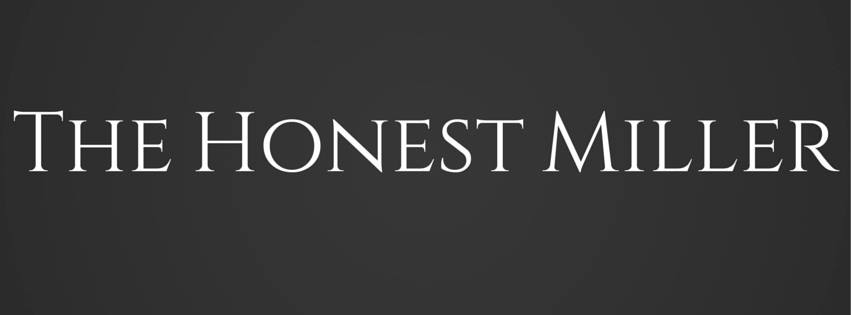 StartersRoasted tomato and red pepper soup, warm bread   (v)The Honest Miller crayfish and prawn cocktailCountry style chicken liver pate, house chutney, toasted ciabattaSalt and pepper squid, lemon mayo, lemonStone bake garlic cheese flat bread  (v)Main courses"Roast carvery"Choice of roast from our carvery, with a choice of meats, Yorkshire puddings, seasonal vegetables, roast potatoes, cauliflower cheese, roast gravyPan fried salmon supreme, roasted fennel, saffron creamed potatoes, red pepper and chorizo bisqueKentish blue and sprouting broccoli Mac and cheese, wild rocket parmesan and pine nut salad   (v)Pan roasted chicken supreme, dauphiniose potatoes, sprouting broccoli, origi mushrooms and tarragon jusSouth coast fish and chips, tartar, mushy peas, lemonDessertsWarm Kentish apple and blackberry crumble, vanilla ice cream   Mandarin vanilla cheesecake, mandarin sorbet  (GF)  Sticky toffee pudding, butterscotch sauce, vanilla ice cream  Warm pancakes stuffed with clotted cream ice cream, hot cherries    Dark chocolate fudge brownie sundae   £23.50 PER PERSON